  มหาวิทยาลัยเทคโนโลยีราชมงคลตะวันออก					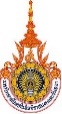 แบบรายงานการปฏิบัติงานสหกิจศึกษาประจำวัน
สาขา .............................................................. คณะ ...................................................................*******************************************************************************************************ชื่อ – นามสกุล    นักศึกษา .............................................................................รหัสนักศึกษา ....................................หน่วยงาน ...................................................................................................................................................................สถานที่ตั้ง ...................................................................................................................................................................*******************************************************************************************************	………………………………………………... ผู้ดูแลการปฏิบัติงานของนักศึกษา	(…………………….………………………...)	…………./……………./…………	บันทึกการปฏิบัติงานประจำวัน  วันที่................เดือน................................  พ.ศ. .................หมายเหตุ.............................................................................................................................................................................................................................................................................................................................................................................................................................................................................................................................................................................................................................................................................................................................................................................................................................................................................................................................................................................................................................................................................................................................................................................................................................................................................................................................................................................................................................................................................................................................................................................................................................................................................................................................................................................................................................................................................................................................................................................................................................................................................................................................................................................................................................................................................................................................................................................................................................................................................................................................................................................................................................................................................................................................................................................................................................................................................................................................................................................................................................................................. ............................... ............................... ............................... ............................... ............................... ............................... ............................... ............................... ............................... ............................... ............................... ............................... ............................... ............................... ............................... ............................... ............................... ............................... 